Рекомендации желающим бросить курить…Самое важное: принятие решения. Необходимо разобраться в себе и твердо понять что Вы действительно хотите бросить и для чего Вам это нужно.Бросайте раз и навсегда! Никаких договоров с самим собой и никаких поблажек. Со дня отказа от курения – ни одной затяжки.Заручитесь поддержкой. Объявите друзьям и родным о своем решении . Их поддержка значительно облегчит процесс.Найдите единомышленника. Вдвоем или даже втроем бороться с зависимостью проще. Вы всегда сможете контролировать друг друга, а также делиться сложностями и успехами.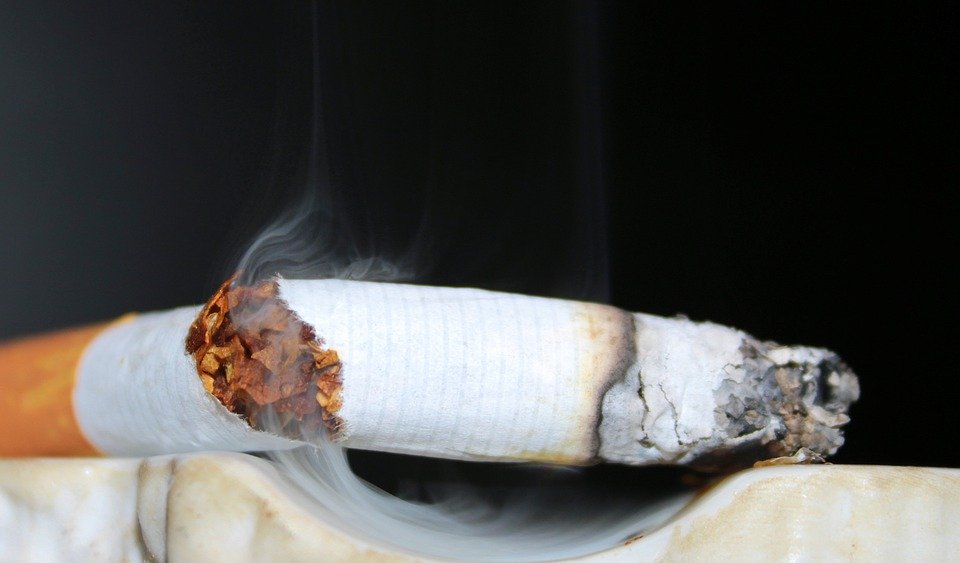 Определите, что вызывает у Вас желание закурить. Постарайтесь максимально исключить из своей жизни провоцирующие факторы.Отвлекитесь. Найдите новое хобби, займитесь спортом, сделайте то, что давно хотели, но не решались. В общем, делайте все, чтобы не думать о курении, а также сократите количество ситуаций, когда закурить хочется просто от скукиСамое сложное – удержаться от первой сигареты. .Как говорится, главное – начать. И делать это нужно твердо. Никаких «прощальных», «последних» сигарет. Никаких «с понедельника», «летом», «после защиты диплома» и т.д. Если решили отказаться от курения. Бросайте здесь и сейчас. И самое – НЕ СДАВАЙТЕСЬ!!! ВЕРЬТЕ В СЕБЯ!!! У ВАС ВСЕ ПОЛУЧИТСЯ!!! Филиал ФБУЗ «Центр гигиены и эпидемиологии в Алтайском крае в городе Алейске, Алейском, Калманском, Топчихинском, Усть-Калманском, Усть-Пристанском и Чарышском районах»Группа по защите прав потребителей, гигиенического обучения и воспитания населения658130,  Алтайский край, г. Алейск, пр-д. Олимпийский, 7Тел/факс (38553) 66-0-37, 23-3-05, E-mail: aleysk@altcge.ru27.05.2020